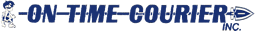 3260 Miller PikeLebanon, KY 40033Since 2001, On Time Courier has been implementing best-in-class procedures to provide effective transportation management solutions to our clients. We provide service to lower 48 states and Ontario, Canada.  We believe that our success is a direct result of providing great career opportunities to our employees and superior service to our customers. We have an immediate opening for you to join our team if you fit the following description…Diesel maintenance technicianJOB DESCRIPTIONGeneral repair and preventative maintenance on fleet tractor and trailers.Must be able to work the assigned overtime to cover functions of this position as assigned.Perform required maintenance service on fleet tractors and trailers.  Perform tractor PM services as required by DOT 49 CFR 396.Perform trailer PM services as required by DOT 49 CFR 396.Maintain written repair orders to include labor hours, parts used and general comments.Complete written PM inspection forms.Perform lot checks to verify equipment condition, identify potential OOS items.Operate class 8 vehicles in yard conditions, move fleet equipment safely around yard and into and out of service facility.Operate basic shop tools to include: welders, torches, impact wrenches, band saw, scaffolding, ladders and other equipment as assigned.Troubleshoot and diagnose all mechanical issues, lighting system issues, etc, and prescribe required maintenance to assure satisfactory operation with minimum downtime.PAY & BENEFITSPay based on level of skill and previous experience.Competitive benefit package including medical, dental, vision, short term disability, long term disability, and life.Paid holidaysPaid Vacation (after one year)Growing Big Business with a Small, Family AtmosphereJOB REQUIREMENTSHigh School Diploma or G.E.D. strongly preferredClass B License preferred, not requiredGood verbal and written communication skillsComprehensive knowledge of all systems pertaining to tractor / trailer operations.The ability to troubleshoot, diagnose, and repair any mechanical or electrical problems.Hydraulic experience.Minimum of three years related experience and/or training, or equivalent combination of vocational training and experience.APPLYApply on our website at www.ontimecourier-trucking.comApply in person at 3260 Miller Pike, Lebanon, KYApply via email at otclisa@outlook.comOr you can call the office for immediate consideration at 270-692-6624